Проверочная работа «Стили речи. Официально-деловой стиль»1. Разгадайте ребусы. Ответы запишите!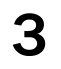 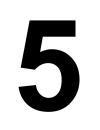 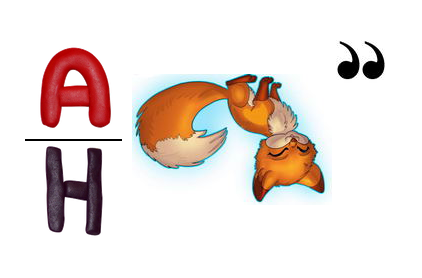 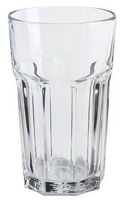 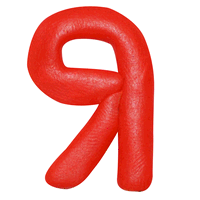 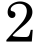 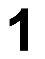 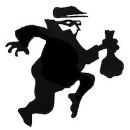 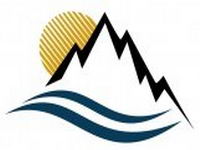 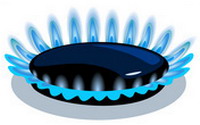 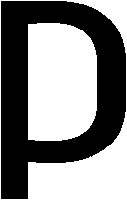 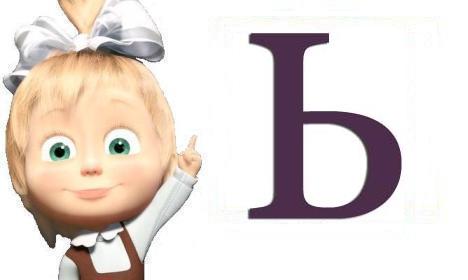 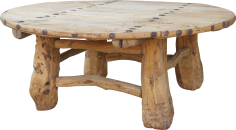 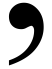 3 = И 2. Определите к какому стилю относятся словосочетания, запишите. Выполните языковые разборы. Составьте сложное предложение с любым словосочетанием и выполните синтаксический разбор.Шкварчит на сковородках, на основании вышеизложенного, найти отклик в душах людей, настоящим подтверждаю, ранняя² диагностика заболевания, величественное сооружение, вопить без остановки²,  потоки вещества, прекрасное утро, классный¹ певец, мероприятие в городе³.3. Напишите заявление на имя директора с просьбой отпустить Вас на соревнования (олимпиаду, мероприятие, конкурс и т.д.)Заявление включает:Наименование адресата, которому направляется заявление (название учреждения или должностного лица с указанием фамилии, имени, отчества. Эта часть заявления располагается по правой стороне листа).Фамилию, имя, отчество и должность заявителя, которые пишутся в родительном падеже без предлога (эта часть тоже располагается по правой стороне листа).Наименование документа (пишется с маленькой буквы посередине строки; после слова “заявление” ставится точка.Текст просьбы пишется с красной строки.Подпись заявителя (пишется внизу справа).Дата (ставится слева под текстом ниже подписи).4. Напишите статью (пример публицистического стиля), 10 предложений. Возможные темы статьи: «Мир не без добрых людей», «Уникальный класс», «Творить добро просто», «Помоги бездомному животному», «В мире удивительных открытий».Желаю получить отметку «5»!Проверочная работа «Стили речи. Официально-деловой стиль»1. Разгадайте ребусы. Ответы запишите!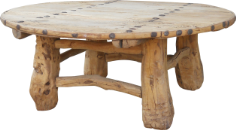 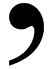 3 = И 2. Определите к какому стилю относятся словосочетания, запишите. Выполните языковые разборы. Составьте сложное предложение с любым словосочетанием и выполните синтаксический разбор.Шкварчит на сковородках, на основании вышеизложенного, найти отклик в душах людей, настоящим подтверждаю, ранняя² диагностика заболевания, величественное сооружение, вопить без остановки²,  потоки вещества, прекрасное утро, классный¹ певец, мероприятие в городе³.3. Напишите заявление на имя директора с просьбой отпустить Вас на соревнования (олимпиаду, мероприятие, конкурс и т.д.)Заявление включает:Наименование адресата, которому направляется заявление (название учреждения или должностного лица с указанием фамилии, имени, отчества. Эта часть заявления располагается по правой стороне листа).Фамилию, имя, отчество и должность заявителя, которые пишутся в родительном падеже без предлога (эта часть тоже располагается по правой стороне листа).Наименование документа (пишется с маленькой буквы посередине строки; после слова “заявление” ставится точка.Текст просьбы пишется с красной строки.Подпись заявителя (пишется внизу справа).Дата (ставится слева под текстом ниже подписи).4. Напишите статью (пример публицистического стиля), 10 предложений. Возможные темы статьи: «Мир не без добрых людей», «Уникальный класс», «Творить добро просто», «Помоги бездомному животному», «В мире удивительных открытий».Желаю получить отметку «5»!